LEGENDA:Aglomeracja ChorzeleSkala 1:100000                         100                  200                    300	      400	- GRANICE OBRĘBÓW	- GRANICA AGLOMERACJI	- SIECI KANALIZACYJNE		- OCZYSZCZALNIA ŚCIEKÓW	- STACJA UZDATNIANIA WODY	- UJĘCIE WODY + STREFA OCHRONNA1cm=100m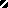 